VILLAGE OF RHINEBECK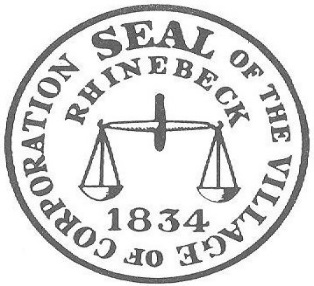 TO: 	Records Access Officer 			FROM:     Name: _______________________Village of Rhinebeck 					     Address: _____________________76 East Market St. 					     ______________________________Rhinebeck, NY 12572 					     Phone: _______________________Fax: 845-876-7015 					     Fax: _________________________E-mail: mmcclinton@villageofrhinebeckny.gov 	     E-mail: _______________________I hereby request approval to inspect the following record(s): _______________________________________________________________________________________________________________________________________________________________________________________________________________________________________________________________Signature of Applicant: ____________________________    Date: _______________________NOTE: In connection with making records promptly available, both courts and opinions of the Committee on open government point to provisions of Public Officers Law, Article 89 (3), which requires that “within five business days of the receipt of a written request…will be acknowledged.”Submit FOIL request with any of the following options:Email: mmcclinton@villageofrhinebeckny.gov Fax: 845-876-5583Mail / Hand Deliver: 76 East Market Street, Rhinebeck, NY 12572 Attn: Martina McClinton(FOIL requests are subject to fees)*************************************************************************************For Village of Rhinebeck Use-OnlyApproved: ________________________	 Completed: ______________________No. of Pages: _______________      Fee Received: _______________      Cash/Check #_____________Denied: ____________________For reason(s) checked below:_____A. Confidential Disclosures- Part of Investigative files_____B. Unwarranted invasion of personal privacy_____C. Record of which this agency is legal custodian cannot be found_____D. Record is not maintained by this agency_____E. Exempt by Statute other than the Freedom of Information Act_____F. Other (specify): _______________________________________________________________Signature ____________________________   Title_____________________    Date_______________